Mattise ArtingstallParking ServicesOperations & NeighbourhoodsAUTHORISED PERMIT PARKING FOR RESIDENTS AND VISITORS - APPLICATION FORM 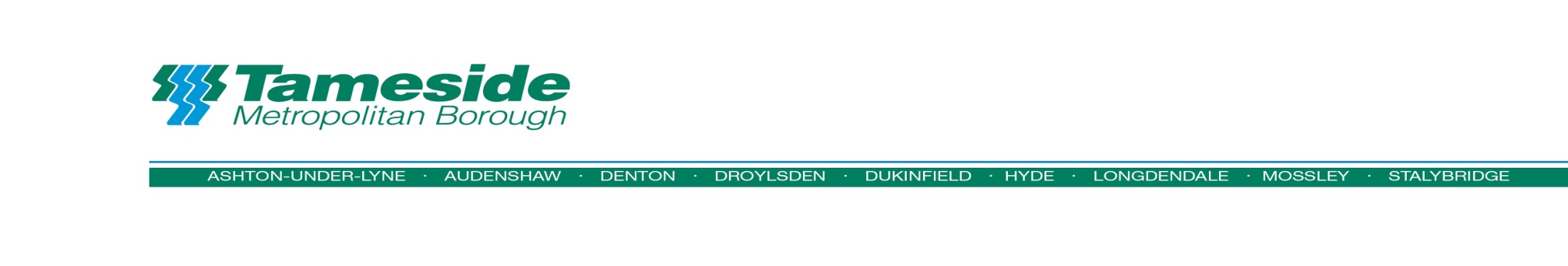 This agreement is made by virtue of powers invested in the Council by the Road Traffic Regulation Act 1984 and the Tameside Metropolitan Borough Council (Mellor Road, Ashton under Lyne)(Controlled Parking Areas) Order 2014 made by the Council under the Road Traffic Regulation Act 1984 (as amended) and is made between Tameside MBC and the undersigned applicantApplicant’s Name 	.................................................................................................Address		....................................................................................…..........				..................................................................................................			…………………………………………………………………….Telephone Number …………………………………………………………………….Parking area - 	Denton Wellness Centre.Scheme identifier reference :-	D1Period of Resident’s Permit, from 7th September 2020 to 30th September 2021 Number of Resident Permits Required -   Please circle		None    /     1     /      2Vehicle Registration No (s) ………………………......................................................(Proof of residency is required for new applications i.e.  utility bill, rates bill etc)Period of Visitor’s Permit from 1st September 2020 to 31st August 2021Number of Visitor’s Permits Required -   Please circle		None   /    1Number of books of 20 Visitors Parking Vouchers required – please state no. ………….. (£10 each)I certify that I am resident at the above address and that the particulars given are true. I wish to obtain Permit(s) for the Denton Wellness Centre controlled parking areas in accordance with the Terms and Conditions as set out by Tameside Metropolitan Borough Council. I can confirm that I have read and agree to observe those Terms and Conditions.  I confirm that in making this application I am acting on behalf of and with the agreement of all the other residents of the property.Applicant’s Signature....................................................................................................................Date...................................................FREQUENTLY ASKED QUESTIONS. What will this cost?The cost for the 1st permit will be £50.00 any further permits are £30.00. 2019/2020. If you take up the option of two resident permits and one visitors permit, the total cost will be £110.00. Daily Use Scratch Card Vouchers are £10.00 for a book of 20.  There is no limit to how many Daily Use Scratch Card Vouchers you can purchase.How do I apply for a permit? The attached form needs to be completed and returned (with payment) to Parking Services; Tameside MBC, Tame Street Depot, Tame Street, Stalybridge SK15 1STWE DO NOT ACCEPT CASH PAYMENTSHow long are the permits be valid for? The permits will last for one year and you will be contacted one month before the permit expires in order for you to re-apply for permits. If a resident moves away, then the new resident of that property can apply for new permits, the old ones will be cancelled. What if I lose my permit? Lost / damaged / defaced permits will be cancelled and you will need to reapply subject to the appropriate charge for a new permit. If lost permits are found to be used by others appropriate enforcement action will be taken.Can I park outside my house? The provision of a permit does not guarantee a specific parking space outside your house, it does however allow you to park within the Controlled Parking Places ref D1. Who will enforce the resident’s parking scheme and how often? Civil Enforcement Officers (officers of Tameside Council) will patrol the areas covered on a random (time of the day, day of the week) basis.  The level of compliance with be reviewed regularly and visits adjusted accordingly.How will trades people and deliveries be affected? Trade vehicles are able to use the visitor permit of the property they are attending.For the purpose of loading and unloading goods, vehicles are exempt from having to display a permit within the permit areas. Loading and unloading is determined following a 15 minute observation period – if no activity is being undertaken, a Penalty Charge Notice will be issued.Where can I park with a permit? Within marked parking bays or areas designated for parking permits (not on footpaths, verges or across other private accesses). The permits are area specific. This is shown by a reference e.g. A1 on road signs which must correspond to the permit on display in that area. The permit does not allow you to park on double or single yellow lines.Can I park in any space within the area where I live? Yes, as long as you do not obstruct an entrance and observe any other parking restrictions, keep clear markings etc. and that you clearly display your valid permit on the inside of your vehicle windscreen.  TERMS AND CONDITIONS FOR RESIDENT’S PERMITS AND VISITOR’S PERMITSISSUE AND OPERATION OF PERMITS1. Resident’s permits and visitor’s permits will only be issued for a 12-month period.  A maximum of two resident’s permits and one visitor’s permit will be issued to each property and the applicant will be assumed to be acting on behalf of all the residents of that property. 2. Any disputes between residents of a property regarding the use of a resident’s permit or visitor’s permit should be notified to the Council who will take such action as appears to them appropriate.  Failure to comply with the provisions of the permit will entitle the Council to withdraw them.3. The Council may require an applicant to produce evidence to verify any particulars or information reasonably required by the Council.4. It is the applicant’s responsibility to ensure any permits issued to that address shall not allow those permits to be displayed within any class of vehicle in contravention of paragraph 8.  5. The applicant will be responsible for the safe keeping of the resident’s permit and / or visitor’s permit.  RIGHT TO PARK6. Resident’s permits and visitor’s permits entitle the vehicle on which they are validly displayed to park within the designated parking place (which is indicated by a Scheme Identifier Reference).  These permits allow the vehicle to be parked without a time limit.  Neither type of permit guarantees that a space will be available within the particular zone it is issued for.7. ‘Daily Use Parking Voucher’ is a booklet of vouchers issued by the Council to residents for the purpose of enabling visitors to park within the parking place to which their ‘Daily Use Parking Voucher’ applies under the provisions specified in the Order and for a charge to be determined by the Council and used in the manner directed by the Council in accordance with the instructions given on the reverse side of the voucher.TYPES OF VEHICLES PERMITTED TO PARK8. Permits will only be valid for private cars, motorcycles and vans under 7.5 Tonne net weight.DISPLAY OF RESIDENT’S PERMIT OR VISITOR’S PERMIT 9. The permit must be displayed on the front of the vehicle immediately behind the windscreen so that it is clearly visible from outside.  Failure to display a voucher or permit on the vehicle will render the owner liable to penalties applicable by virtue of these Terms and Conditions and the Traffic Regulation Order referred to in paragraph 11.  LIABILITY FOR DAMAGE, INJURY ETC.10. Permits are issued on the clear understanding that vehicles, their accessories and contents are left in the designated parking place entirely at the owner’s or the driver’s risk regardless of any circumstances.CONTRAVENTIONS UNDER THE TRAFFIC REGULATION ORDER 11. Failure to comply with the Tameside Metropolitan Borough (Mellor Road, Ashton under Lyne) ( Controlled Parking Areas) Order 2014, which sets out the regulations governing the use of the designated parking place will render the driver/owner of the vehicle liable to a Penalty Charge Notice.  WITHDRAWAL OF PERMIT OR VOUCHER12. In the event that the permit is used in contravention of these Terms and Conditions or in breach of any Traffic Regulation Order the permit or voucher may be withdrawn immediately, without rebate of any fee paid.13. The Council reserves the right at its absolute discretion to refuse to renew any permit.14. The Council reserves the right to withdraw any permit in the event of its misuse or non-compliance with the conditions of its use Sharon Smith Head of Public Protection Tame Street Depot, Tame Street, Stalybridge
Tameside, SK15 1STCall Centre	0161-342-8355 Twitter 	@tmbc_placeswww.tameside.gov.ukemail: parking.services@tameside.gov.uk Doc Ref	Ask for	Mattise ArtingstallDirect Line	0161 342 Date	12 February 2021